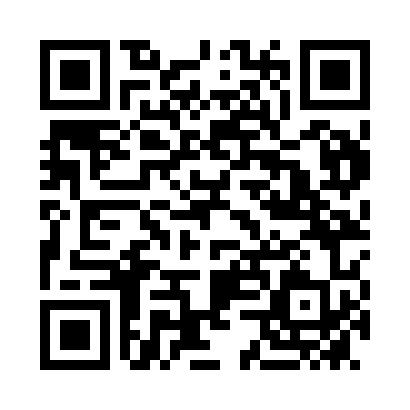 Prayer times for Hochst, AustriaWed 1 May 2024 - Fri 31 May 2024High Latitude Method: Angle Based RulePrayer Calculation Method: Muslim World LeagueAsar Calculation Method: ShafiPrayer times provided by https://www.salahtimes.comDateDayFajrSunriseDhuhrAsrMaghribIsha1Wed3:576:041:195:178:3410:322Thu3:556:031:185:188:3510:343Fri3:526:011:185:188:3610:374Sat3:495:591:185:198:3810:395Sun3:475:581:185:198:3910:416Mon3:445:561:185:208:4010:437Tue3:425:551:185:208:4210:468Wed3:395:541:185:218:4310:489Thu3:375:521:185:218:4410:5010Fri3:345:511:185:228:4610:5311Sat3:325:491:185:228:4710:5512Sun3:295:481:185:238:4810:5713Mon3:275:471:185:238:5011:0014Tue3:245:451:185:248:5111:0215Wed3:225:441:185:248:5211:0416Thu3:195:431:185:258:5311:0717Fri3:175:421:185:258:5511:0918Sat3:145:411:185:268:5611:1119Sun3:125:391:185:268:5711:1420Mon3:095:381:185:278:5811:1621Tue3:075:371:185:278:5911:1822Wed3:045:361:185:279:0111:2023Thu3:025:351:185:289:0211:2324Fri3:015:341:185:289:0311:2525Sat3:015:341:185:299:0411:2726Sun3:005:331:195:299:0511:2927Mon3:005:321:195:309:0611:2928Tue3:005:311:195:309:0711:3029Wed3:005:301:195:309:0811:3030Thu2:595:301:195:319:0911:3131Fri2:595:291:195:319:1011:31